The NBCDTP Data Processing AgreementThe NBCDTP, and our partner universities, share a commitment to protecting the rights and privacy of our nominees and award-holders in accordance with data protection legislature. In order to ensure our nominees are aware of how the NBCDTP will process their data for the purposes of allocating AHRC funding and managing the studentships, we have provided a privacy policy (see Guidance Notes) detailing how and why the NBCDTP will process your data.Please note: the information you provide will be controlled and processed by your university in the first instance; candidates should familiarise themselves with the Privacy Policy of their University.To ensure that candidates are aware of how the NBCDTP will process their data, we require either:consent directly from the candidate; orwhere a candidate is unable to sign in person, a statement from the supervisor affirming that they have received consent directly from the candidate who is informed and aware of the data sharing policies of the institution and NBCDTP (proof of which should be kept by the academic for the duration of any studentship in line with the retention schedule provided in the privacy policy). StatementThe information within this form will be used for the purposes of allocating AHRC funds for Doctoral Training, and the subsequent managing of the studentship awards. The information will be shared with a limited number of academic and administrative staff around the partnership for the purposes of running a competitive process for awarding funding. Application details will further be shared with a limited pool of external academic reviewers.Should the application be successful, details contained within this nomination may be shared within the NBCDTP in order to appropriately manage the studentship.Should the nomination be unsuccessful, the nomination will be held for a limited time in case of audit or any complaint process, but will then be destroyed in line with data protection legislation and policies.Please complete the signature below, and submit this document with the nomination documentation.The StudentI have read the above, and agree to my data being processed by the NBCDTP for the purposes of awarding and managing studentships.ORThe SupervisorThe candidate is aware of how and why their data will be processed for the purposes of allocating and awarding funds through the NBCDTP, and has consented for their data to be held and shared for these purposes.Collaborative Doctoral Awards Competition (Staff-led)Student DetailsTo be completed by the student recruited to the project and lead supervisor(s).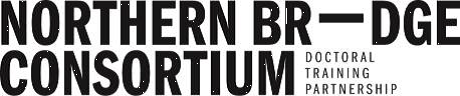 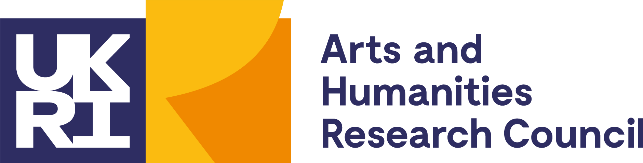 SECTION 1: STUDENT DETAILS AND RESIDENCYSECTION 1: STUDENT DETAILS AND RESIDENCYSECTION 1: STUDENT DETAILS AND RESIDENCYSECTION 1: STUDENT DETAILS AND RESIDENCYSECTION 1: STUDENT DETAILS AND RESIDENCYSECTION 1: STUDENT DETAILS AND RESIDENCYSECTION 1: STUDENT DETAILS AND RESIDENCYSECTION 1: STUDENT DETAILS AND RESIDENCYSECTION 1: STUDENT DETAILS AND RESIDENCYSECTION 1: STUDENT DETAILS AND RESIDENCYSECTION 1: STUDENT DETAILS AND RESIDENCYSECTION 1: STUDENT DETAILS AND RESIDENCYSECTION 1: STUDENT DETAILS AND RESIDENCYSECTION 1: STUDENT DETAILS AND RESIDENCYSECTION 1: STUDENT DETAILS AND RESIDENCYPlease state the title of the project you have been selected for:Please state the title of the project you have been selected for:Please state the title of the project you have been selected for:Mode of Study:Mode of Study:Mode of Study: FULL TIME                      FULL TIME                      FULL TIME                      FULL TIME                      FULL TIME                      PART TIME    PART TIME    PART TIME    PART TIME    PART TIME    PART TIME    PART TIME   Host University:Host University:Host University:Family Name:Family Name:First Name(s):First Name(s):Preferred Name:Preferred Name:Permanent Address:Permanent Address:Permanent Address:Permanent Address:Correspondence Address(if different):Correspondence Address(if different):Correspondence Address(if different):Correspondence Address(if different):E-mail Address:E-mail Address:E-mail Address:E-mail Address:Student No./ID(if currently registered or previously registered at an NBC institution):Student No./ID(if currently registered or previously registered at an NBC institution):Student No./ID(if currently registered or previously registered at an NBC institution):Student No./ID(if currently registered or previously registered at an NBC institution):Student No./ID(if currently registered or previously registered at an NBC institution):Student No./ID(if currently registered or previously registered at an NBC institution):Student No./ID(if currently registered or previously registered at an NBC institution):Student No./ID(if currently registered or previously registered at an NBC institution):Country of Birth:Country of Birth:Country of Birth:Country of Birth:Nationality:Nationality:Nationality:Nationality:Country of Normal Residence:Country of Normal Residence:Country of Normal Residence:Country of Normal Residence:Are you currently resident in the UK or Northern Ireland?Are you currently resident in the UK or Northern Ireland?Are you currently resident in the UK or Northern Ireland?Are you currently resident in the UK or Northern Ireland? YES   YES   YES   YES   YES   YES   YES   NO   NO   NO   NO  If Yes, on what date did your residency in the UK or Northern Ireland begin?If Yes, on what date did your residency in the UK or Northern Ireland begin?If Yes, on what date did your residency in the UK or Northern Ireland begin?If Yes, on what date did your residency in the UK or Northern Ireland begin?If Yes, on what date did your residency in the UK or Northern Ireland begin?OR  Select if you have been a UK/Northern Ireland Resident Since Birth.You are not required to provide your date of birth.OR  Select if you have been a UK/Northern Ireland Resident Since Birth.You are not required to provide your date of birth.OR  Select if you have been a UK/Northern Ireland Resident Since Birth.You are not required to provide your date of birth.OR  Select if you have been a UK/Northern Ireland Resident Since Birth.You are not required to provide your date of birth.OR  Select if you have been a UK/Northern Ireland Resident Since Birth.You are not required to provide your date of birth.OR  Select if you have been a UK/Northern Ireland Resident Since Birth.You are not required to provide your date of birth.OR  Select if you have been a UK/Northern Ireland Resident Since Birth.You are not required to provide your date of birth.OR  Select if you have been a UK/Northern Ireland Resident Since Birth.You are not required to provide your date of birth.In answering the questions below please refer to “Changes to EU and International Eligibility for UKRI funded studentships from Academic Year 2021/22 onwards” and guidance document for definitions: https://www.ukri.org/skills/funding-for-research-training/).Eligibility is established at the start of the studentship award (1 October 2023) and does not change throughout the duration of the award.In answering the questions below please refer to “Changes to EU and International Eligibility for UKRI funded studentships from Academic Year 2021/22 onwards” and guidance document for definitions: https://www.ukri.org/skills/funding-for-research-training/).Eligibility is established at the start of the studentship award (1 October 2023) and does not change throughout the duration of the award.In answering the questions below please refer to “Changes to EU and International Eligibility for UKRI funded studentships from Academic Year 2021/22 onwards” and guidance document for definitions: https://www.ukri.org/skills/funding-for-research-training/).Eligibility is established at the start of the studentship award (1 October 2023) and does not change throughout the duration of the award.In answering the questions below please refer to “Changes to EU and International Eligibility for UKRI funded studentships from Academic Year 2021/22 onwards” and guidance document for definitions: https://www.ukri.org/skills/funding-for-research-training/).Eligibility is established at the start of the studentship award (1 October 2023) and does not change throughout the duration of the award.In answering the questions below please refer to “Changes to EU and International Eligibility for UKRI funded studentships from Academic Year 2021/22 onwards” and guidance document for definitions: https://www.ukri.org/skills/funding-for-research-training/).Eligibility is established at the start of the studentship award (1 October 2023) and does not change throughout the duration of the award.In answering the questions below please refer to “Changes to EU and International Eligibility for UKRI funded studentships from Academic Year 2021/22 onwards” and guidance document for definitions: https://www.ukri.org/skills/funding-for-research-training/).Eligibility is established at the start of the studentship award (1 October 2023) and does not change throughout the duration of the award.In answering the questions below please refer to “Changes to EU and International Eligibility for UKRI funded studentships from Academic Year 2021/22 onwards” and guidance document for definitions: https://www.ukri.org/skills/funding-for-research-training/).Eligibility is established at the start of the studentship award (1 October 2023) and does not change throughout the duration of the award.In answering the questions below please refer to “Changes to EU and International Eligibility for UKRI funded studentships from Academic Year 2021/22 onwards” and guidance document for definitions: https://www.ukri.org/skills/funding-for-research-training/).Eligibility is established at the start of the studentship award (1 October 2023) and does not change throughout the duration of the award.In answering the questions below please refer to “Changes to EU and International Eligibility for UKRI funded studentships from Academic Year 2021/22 onwards” and guidance document for definitions: https://www.ukri.org/skills/funding-for-research-training/).Eligibility is established at the start of the studentship award (1 October 2023) and does not change throughout the duration of the award.In answering the questions below please refer to “Changes to EU and International Eligibility for UKRI funded studentships from Academic Year 2021/22 onwards” and guidance document for definitions: https://www.ukri.org/skills/funding-for-research-training/).Eligibility is established at the start of the studentship award (1 October 2023) and does not change throughout the duration of the award.In answering the questions below please refer to “Changes to EU and International Eligibility for UKRI funded studentships from Academic Year 2021/22 onwards” and guidance document for definitions: https://www.ukri.org/skills/funding-for-research-training/).Eligibility is established at the start of the studentship award (1 October 2023) and does not change throughout the duration of the award.In answering the questions below please refer to “Changes to EU and International Eligibility for UKRI funded studentships from Academic Year 2021/22 onwards” and guidance document for definitions: https://www.ukri.org/skills/funding-for-research-training/).Eligibility is established at the start of the studentship award (1 October 2023) and does not change throughout the duration of the award.In answering the questions below please refer to “Changes to EU and International Eligibility for UKRI funded studentships from Academic Year 2021/22 onwards” and guidance document for definitions: https://www.ukri.org/skills/funding-for-research-training/).Eligibility is established at the start of the studentship award (1 October 2023) and does not change throughout the duration of the award.In answering the questions below please refer to “Changes to EU and International Eligibility for UKRI funded studentships from Academic Year 2021/22 onwards” and guidance document for definitions: https://www.ukri.org/skills/funding-for-research-training/).Eligibility is established at the start of the studentship award (1 October 2023) and does not change throughout the duration of the award.In answering the questions below please refer to “Changes to EU and International Eligibility for UKRI funded studentships from Academic Year 2021/22 onwards” and guidance document for definitions: https://www.ukri.org/skills/funding-for-research-training/).Eligibility is established at the start of the studentship award (1 October 2023) and does not change throughout the duration of the award.You are a UK national (meeting residency requirements):You are a UK national (meeting residency requirements):You are a UK national (meeting residency requirements):You are a UK national (meeting residency requirements):You are a UK national (meeting residency requirements):You are a UK national (meeting residency requirements):You are a UK national (meeting residency requirements):You are a UK national (meeting residency requirements):You are a UK national (meeting residency requirements):You are a UK national (meeting residency requirements):You are a UK national (meeting residency requirements): YES   YES   YES   NO You have settled status in the UK:You have settled status in the UK:You have settled status in the UK:You have settled status in the UK:You have settled status in the UK:You have settled status in the UK:You have settled status in the UK:You have settled status in the UK:You have settled status in the UK:You have settled status in the UK:You have settled status in the UK: YES   YES   YES   NO  You have pre-settled status (meeting residency requirements) in the UK:You have pre-settled status (meeting residency requirements) in the UK:You have pre-settled status (meeting residency requirements) in the UK:You have pre-settled status (meeting residency requirements) in the UK:You have pre-settled status (meeting residency requirements) in the UK:You have pre-settled status (meeting residency requirements) in the UK:You have pre-settled status (meeting residency requirements) in the UK:You have pre-settled status (meeting residency requirements) in the UK:You have pre-settled status (meeting residency requirements) in the UK:You have pre-settled status (meeting residency requirements) in the UK:You have pre-settled status (meeting residency requirements) in the UK: YES   YES   YES   NO  You have indefinite leave to remain or enter the UK:You have indefinite leave to remain or enter the UK:You have indefinite leave to remain or enter the UK:You have indefinite leave to remain or enter the UK:You have indefinite leave to remain or enter the UK:You have indefinite leave to remain or enter the UK:You have indefinite leave to remain or enter the UK:You have indefinite leave to remain or enter the UK:You have indefinite leave to remain or enter the UK:You have indefinite leave to remain or enter the UK:You have indefinite leave to remain or enter the UK: YES   YES   YES   NO  You do not meet the criteria above (international):You do not meet the criteria above (international):You do not meet the criteria above (international):You do not meet the criteria above (international):You do not meet the criteria above (international):You do not meet the criteria above (international):You do not meet the criteria above (international):You do not meet the criteria above (international):You do not meet the criteria above (international):You do not meet the criteria above (international):You do not meet the criteria above (international): YES   YES   YES   NO  Please advise if there are other residency factors that should be taken into consideration:Please advise if there are other residency factors that should be taken into consideration:Please advise if there are other residency factors that should be taken into consideration:Please advise if there are other residency factors that should be taken into consideration:Please advise if there are other residency factors that should be taken into consideration:Please advise if there are other residency factors that should be taken into consideration:Please advise if there are other residency factors that should be taken into consideration:Please advise if there are other residency factors that should be taken into consideration:Please advise if there are other residency factors that should be taken into consideration:Please advise if there are other residency factors that should be taken into consideration:Please advise if there are other residency factors that should be taken into consideration:Please advise if there are other residency factors that should be taken into consideration:Please advise if there are other residency factors that should be taken into consideration:Please advise if there are other residency factors that should be taken into consideration:Please advise if there are other residency factors that should be taken into consideration:Have you spent non-holiday periods away from your country of normal residence? If so, please provide brief details below. Add additional lines if necessary.Have you spent non-holiday periods away from your country of normal residence? If so, please provide brief details below. Add additional lines if necessary.Have you spent non-holiday periods away from your country of normal residence? If so, please provide brief details below. Add additional lines if necessary.Have you spent non-holiday periods away from your country of normal residence? If so, please provide brief details below. Add additional lines if necessary.Have you spent non-holiday periods away from your country of normal residence? If so, please provide brief details below. Add additional lines if necessary.Have you spent non-holiday periods away from your country of normal residence? If so, please provide brief details below. Add additional lines if necessary.Have you spent non-holiday periods away from your country of normal residence? If so, please provide brief details below. Add additional lines if necessary.Have you spent non-holiday periods away from your country of normal residence? If so, please provide brief details below. Add additional lines if necessary.Have you spent non-holiday periods away from your country of normal residence? If so, please provide brief details below. Add additional lines if necessary.Have you spent non-holiday periods away from your country of normal residence? If so, please provide brief details below. Add additional lines if necessary.Have you spent non-holiday periods away from your country of normal residence? If so, please provide brief details below. Add additional lines if necessary.Have you spent non-holiday periods away from your country of normal residence? If so, please provide brief details below. Add additional lines if necessary.Have you spent non-holiday periods away from your country of normal residence? If so, please provide brief details below. Add additional lines if necessary.Have you spent non-holiday periods away from your country of normal residence? If so, please provide brief details below. Add additional lines if necessary.Have you spent non-holiday periods away from your country of normal residence? If so, please provide brief details below. Add additional lines if necessary.DATE FROMDATE TO DATE TO DATE TO LOCATIONLOCATIONLOCATIONLOCATIONLOCATIONLOCATIONLOCATIONREASONREASONREASONREASONSTUDENT DECLARATIONSTUDENT DECLARATIONSTUDENT DECLARATIONSTUDENT DECLARATIONSTUDENT DECLARATIONSTUDENT DECLARATIONSTUDENT DECLARATIONSTUDENT DECLARATIONSTUDENT DECLARATIONSTUDENT DECLARATIONSTUDENT DECLARATIONSTUDENT DECLARATIONSTUDENT DECLARATIONSTUDENT DECLARATIONSTUDENT DECLARATIONI confirm that the information I have provided in this form is complete and accurate to the best of my knowledge at this date.I confirm that the information I have provided in this form is complete and accurate to the best of my knowledge at this date.I confirm that the information I have provided in this form is complete and accurate to the best of my knowledge at this date.I confirm that the information I have provided in this form is complete and accurate to the best of my knowledge at this date.I confirm that the information I have provided in this form is complete and accurate to the best of my knowledge at this date.I confirm that the information I have provided in this form is complete and accurate to the best of my knowledge at this date.I confirm that the information I have provided in this form is complete and accurate to the best of my knowledge at this date.I confirm that the information I have provided in this form is complete and accurate to the best of my knowledge at this date.I confirm that the information I have provided in this form is complete and accurate to the best of my knowledge at this date.I confirm that the information I have provided in this form is complete and accurate to the best of my knowledge at this date.I confirm that the information I have provided in this form is complete and accurate to the best of my knowledge at this date.I confirm that the information I have provided in this form is complete and accurate to the best of my knowledge at this date.I confirm that the information I have provided in this form is complete and accurate to the best of my knowledge at this date.I confirm that the information I have provided in this form is complete and accurate to the best of my knowledge at this date.I confirm that the information I have provided in this form is complete and accurate to the best of my knowledge at this date.Signature:E-Signatures are acceptableSignature:E-Signatures are acceptableSignature:E-Signatures are acceptableDate:Date:SECTION 2: TO BE COMPLETED BY THE LEAD SUPERVISORSECTION 2: TO BE COMPLETED BY THE LEAD SUPERVISORSECTION 2: TO BE COMPLETED BY THE LEAD SUPERVISORSECTION 2: TO BE COMPLETED BY THE LEAD SUPERVISORSECTION 2: TO BE COMPLETED BY THE LEAD SUPERVISORSECTION 2: TO BE COMPLETED BY THE LEAD SUPERVISORPlease provide a brief rationale as to why the stated candidate has been selected for this project (maximum 200 words):Please provide a brief rationale as to why the stated candidate has been selected for this project (maximum 200 words):Please provide a brief rationale as to why the stated candidate has been selected for this project (maximum 200 words):Please provide a brief rationale as to why the stated candidate has been selected for this project (maximum 200 words):Please provide a brief rationale as to why the stated candidate has been selected for this project (maximum 200 words):Please provide a brief rationale as to why the stated candidate has been selected for this project (maximum 200 words):Supervisor Signature:E-Signatures are acceptableDate:Date:SECTION 3: SUBMISSIONSECTION 3: SUBMISSIONSECTION 3: SUBMISSIONSECTION 3: SUBMISSIONSECTION 3: SUBMISSIONSECTION 3: SUBMISSIONSECTION 3: SUBMISSIONPlease indicate that the following attachments accompany this nomination form:Please indicate that the following attachments accompany this nomination form:Please indicate that the following attachments accompany this nomination form:Please indicate that the following attachments accompany this nomination form:Please indicate that the following attachments accompany this nomination form:Please indicate that the following attachments accompany this nomination form:Please indicate that the following attachments accompany this nomination form:Attachment 1Compulsory: A current CV of 2 pages maximumCompulsory: A current CV of 2 pages maximum YES  YES  NO NOFollowing the conclusion of the selection process, this form and a copy of the selected student’s CV should be submitted as ONE COMPLETE PDF to:northernbridge.admin@newcastle.ac.ukby 16:00, Monday 13 March 2023Please copy in your local NBC Administrator (contact details below)Following the conclusion of the selection process, this form and a copy of the selected student’s CV should be submitted as ONE COMPLETE PDF to:northernbridge.admin@newcastle.ac.ukby 16:00, Monday 13 March 2023Please copy in your local NBC Administrator (contact details below)Following the conclusion of the selection process, this form and a copy of the selected student’s CV should be submitted as ONE COMPLETE PDF to:northernbridge.admin@newcastle.ac.ukby 16:00, Monday 13 March 2023Please copy in your local NBC Administrator (contact details below)Following the conclusion of the selection process, this form and a copy of the selected student’s CV should be submitted as ONE COMPLETE PDF to:northernbridge.admin@newcastle.ac.ukby 16:00, Monday 13 March 2023Please copy in your local NBC Administrator (contact details below)Following the conclusion of the selection process, this form and a copy of the selected student’s CV should be submitted as ONE COMPLETE PDF to:northernbridge.admin@newcastle.ac.ukby 16:00, Monday 13 March 2023Please copy in your local NBC Administrator (contact details below)Following the conclusion of the selection process, this form and a copy of the selected student’s CV should be submitted as ONE COMPLETE PDF to:northernbridge.admin@newcastle.ac.ukby 16:00, Monday 13 March 2023Please copy in your local NBC Administrator (contact details below)Following the conclusion of the selection process, this form and a copy of the selected student’s CV should be submitted as ONE COMPLETE PDF to:northernbridge.admin@newcastle.ac.ukby 16:00, Monday 13 March 2023Please copy in your local NBC Administrator (contact details below)Durham Universitynorthernbridge.admin@durham.ac.ukNewcastle Universitynorthernbridge.admin@newcastle.ac.ukNorthumbria Universitynorthernbridge.admin@northumbria.ac.ukUniversity of Sunderlandfaci-research@sunderland.ac.ukTeesside Universityresearch@tees.ac.ukQueen’s University Belfastnorthernbridge.admin@qub.ac.ukUlster Universitynorthernbridge.admin@ulster.ac.ukSignature:E-Signatures are acceptableDate:Signature:E-Signatures are acceptableDate: